附件1报名流程报名网址：http://ntce.neea.edu.cn/ 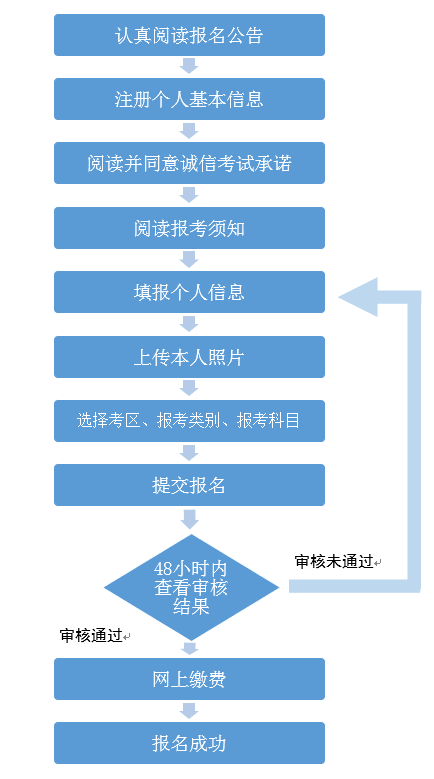 附件2考试咨询点联系方式 附件3考场规则一、考生参加面试必须持有准考证、有效期内的居民身份证（或临时身份证、港澳台居民居住证、港澳居民来往内地通行证、5年有效期台湾居民来往大陆通行证），两证缺一不可。二、考生须按照准考证上标明的时间到达考点候考室，超过规定的“进入候考室时间”15分钟后到达的考生，不得参加面试，面试成绩按照缺考处理。三、考生需携带必要的文具（铅笔、蓝色或黑色钢笔、签字笔等）进入候考室。考生入场时，应遵守考点的安排，将非考试物品放置在指定位置，主动接受监考员进行的身份验证和随身物品检查，严禁携带书籍、资料（参加中等职业学校专业课、实习指导课类别教师资格面试的考生可携带试讲的教材和教案）、具有无线接收、发送功能的设备（如手机、电子手环等）、手表、电子存储设备等非考试物品进入候考室和考场。四、考生自进入候考室起，要遵守秩序，保持安静，听从考点工作人员的指令和安排，进入指定区域做好相关准备。五、考生备课时，须将本人准考证和身份证件放在课桌的指定位置，以便核验。备课时间为20分钟。六、考生须在考点工作人员的引导下进入面试室。面试时，试讲须按照讲课形式进行，说课形式不予给分。七、面试结束后，考生须将抽取的面试试题及备课纸、草稿纸交给考官，在得到考官许可后方可离开面试考场，不得向考官询问成绩和结果，不得在考场附近大声喧哗。八、考生应诚信参加考试，并自觉服从考试工作人员的管理，不得以任何理由妨碍考试工作人员履行职责，不得扰乱考场及其他考试工作场所的秩序。考生如有违纪、作弊等行为，将按照《国家教育考试违规处理办法》《教师资格条例》等规定进行处理；如情节严重，触犯刑法的，将报送公安部门依法处理。附件4面试科目代码列表考区名称考试咨询点详细地址咨询电话南宁南宁市教育局教师培训中心南宁市民乐路4-1号0771-28143100771-2801203柳州柳州职业技术学院柳州市社湾路28号柳州职业技术学院社湾校区D区行健楼2楼0772-3156275桂林桂林市招生考试院桂林市解放东路6号0773-2881993梧州梧州市招生考试院梧州市新兴二路5-4号0774-3825068北海北海市教育局人事科北海市广东南路北海市教育局504室0779-3200219钦州钦州市招生考试院钦州市钦南区新兴街26号0777-2839151贵港贵港市招生考试院贵港市金港大道1066号教育局大院内0775-45738160775-45731760775-4573863玉林玉林市招生考试院玉林市香莞路11号三楼0775-2685211百色百色市招生考试院百色市右江区城北二路33-2号0776-2853268贺州贺州市教育局贺州市贺州大道50号贺州市教育局0774-51395890774-5139579河池河池市招生考试院河池市金城江区教育路105号河池高级中学科教楼5楼0778-2107280来宾来宾市招生考试院来宾市兴宾区华侨大道505号  0772-4225317崇左崇左市教育局人教科崇左市江州区金鸡路17号0771-7832581序号科目名称科目代码备注（一）幼儿园1幼儿园141（二）小学1            小学语文2412            小学英语2423            小学社会2434            小学数学2445            小学科学2456            小学音乐2467            小学体育2478            小学美术2489            小学信息技术249广西自命题科目10    小学心理健康教育250广西自命题科目11    小学全科251广西自命题科目12    小学特殊教育252广西自命题科目(仅南宁考区开考)（三）初中1            语文（初级中学）3432            数学（初级中学）3443            英语（初级中学）3454            日语（初级中学）345A广西自命题科目(仅南宁考区开考)5            俄语（初级中学）345B广西自命题科目(仅南宁考区开考)6            物理（初级中学）3467            化学（初级中学）3478            生物（初级中学）3489            思想品德（初级中学）34910      历史（初级中学）35011      地理（初级中学）35112      音乐（初级中学）35213      体育与健康（初级中学）35314      美术（初级中学）35415      信息技术（初级中学）35516      历史与社会（初级中学）35617      科学（初级中学）35718      心理健康教育（初级中学）359广西自命题科目19      特殊教育（初级中学）360广西自命题科目(仅南宁考区开考)（四）高中1            语文（高级中学）4432            数学（高级中学）4443            英语（高级中学）4454            日语（高级中学）445A广西自命题科目(仅南宁考区开考)5            俄语（高级中学）445B广西自命题科目(仅南宁考区开考)6            物理（高级中学）4467            化学（高级中学）4478            生物（高级中学）4489            思想政治（高级中学）44910      历史（高级中学）45011      地理（高级中学）45112      音乐（高级中学）45213      体育与健康（高级中学）45314      美术（高级中学）45415      信息技术（高级中学）45516      通用技术（高级中学）45817      心理健康教育（高级中学）459广西自命题科目18      特殊教育（高级中学）460广西自命题科目(仅南宁考区开考)